Thingwall Primary School Year 6 Yearly Planner 2022/23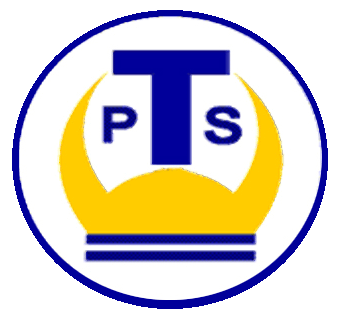 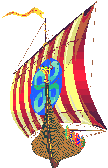 EnglishMathsWhite Rose HubScienceWorking ScientificallyUse age appropriate scientific vocabularyArtUsing a sketchbook to recordStating preferences and evaluatingComputingUse different software safelyDTUse knowledge of existing productsGeographyUse age appropriate geographical vocabularyHistoryPlace historical periods in a chronological frameworkUse age appropriate historical vocabularyLanguagesFrenchSpeaking, listening and writingListening, copying, replying and askingMusicPERE and World ViewsDevelop religious and moral vocabularyPHSEJigsaw PHSEAutumn1Pathways To Reading :When we were Warriors byEmma CarrollGenre – Fiction: historicalPathways to Writing:Star of Fear, Star of Hope byJo HoestlandtOutcome – Fiction: flashbackstory & Information textPathways to Poetry:Blitz by Mary DésiréeAndersonOutcome – Free versenarrative poem which conveysa viewpointPathways to Reading:Into the Jungle by KatherineRundell, Martha’s Suitcase byThe Literacy CompanyGenre – Fiction: classicPathways to Writing:Can we save the tiger? byMartin JenkinsOutcome – Information/persuasion/explanation: hybridtext & Recount: diaryPathways to Poetry:A Tiger in the Zoo by LeslieNorrisOutcome – Free verse whichconveys a messagePlace ValueAddition, subtraction, multiplication and divisionFractions AFractions BMeasurement – Converting unitsRatioAlgebraDecimalsFractions, decimals and percentagesArea, perimeter and volumeStatisticsShapeGeometry – Position and directionThemed projects, consolidation and problem solvingLiving things and their habitatsDescribe how living things are classified into broad groups according to common observable characteristics and based on similarities and differences, including micro-organisms, plants and animalsGive reasons for classifying plants and animals based on specific characteristicsPencil sketching and perspective (link to Lowry and WW2)Experiment with shade and tone using a range of materials.Discuss 3D effects of cross hatching and shading.Research LS Lowry and his work, including his link to WW2. Practise sketching in the style of Lowry.Experiment with perspective, with Lowry as an example. Create a piece of art depicting a WW2 scene using the skills and techniques learnt. Online safetyTo identify benefits and risks of mobile devices broadcasting the location of the user/device, e.g., apps accessing location. To identify the benefits and risks of giving personal information and device access to different software.To review the meaning of a digital footprint  To have a clear idea of appropriate online behaviour and how this can protect themselves onlineTo understand the importance of balancing game and screen time with other parts of their lives and the effect this has on their health.To identify the positive and negative influences of technology on health and the environment.PROJECT ON A PAGE:Aspect: Structures Focus: Frame structuresAnderson SheltersWorld map with a focus on Europe (link to WW2). World War 2To understand the events that led up to WW2To know how the local area was affected during WW2. Home Front, evacuees, the Blitz. To have an awareness of propaganda. Use a variety of primary and secondary and understand that some can contradict each other and expose a level of bias.To have an understanding of the Holocaust (focus of Anne Frank.) To know how WW2 came to end and impact of this. Vive le Sport! – Our Sporting Lives Core Language:Qu’est-ce que tu fais lundi? - What are you doing/do on Monday?Je joue au tennis/basket -  I play tennis/ basketball.Je joue au cricket - I play cricket.Je fais du vélo -  I ride my bike/go cycling.Je fais du skate - I go skateboarding.Je fais de la danse/natation - I dance/swim.boire to drinkmanger to eatle jus d’orange -  orange juicele poisson - fishune pomme - an appleles carottes  - carrotles pommes frites - chipsles bonbons - sweetsOui, c’est bon pour la santé - Yes, it’s good for your health.Non, c’est mauvais pour la santé No, it’s bad for your health.Happy by Pharell WilliamsListen and appraise the song ‘Happy’ and other songs in the same style. Recognise rhythm, pulse and pitch.Use band/ orchestral instruments to create an ensemble. Invasion GamesUnderstand how to attack and defend.Understand different tactics, formations and strategies when attacking and defending.Understand practices to help with precision, consistency and speed.IslamWhat is it like to follow a Muslim way of life in Britain today?What is Islam?Who is a British Muslim?Understand the importance of the Qur’an, the Five Pillars of Islam and the HajjUnderstand how Muslims express obedience and submission to AllahBeing me in my worldMy Year aheadBeing a global citizen 1Being a global citizen 2The Learning CharterOur Learning CharterOwning our learning CharterAutumn2Pathways To Reading :When we were Warriors byEmma CarrollGenre – Fiction: historicalPathways to Writing:Star of Fear, Star of Hope byJo HoestlandtOutcome – Fiction: flashbackstory & Information textPathways to Poetry:Blitz by Mary DésiréeAndersonOutcome – Free versenarrative poem which conveysa viewpointPathways to Reading:Into the Jungle by KatherineRundell, Martha’s Suitcase byThe Literacy CompanyGenre – Fiction: classicPathways to Writing:Can we save the tiger? byMartin JenkinsOutcome – Information/persuasion/explanation: hybridtext & Recount: diaryPathways to Poetry:A Tiger in the Zoo by LeslieNorrisOutcome – Free verse whichconveys a messagePlace ValueAddition, subtraction, multiplication and divisionFractions AFractions BMeasurement – Converting unitsRatioAlgebraDecimalsFractions, decimals and percentagesArea, perimeter and volumeStatisticsShapeGeometry – Position and directionThemed projects, consolidation and problem solvingLightUse the idea that light travels in straight lines to explain that objects are seen because they give out or reflect light into the eye.Explain that we see things because light travels from light sources to our eyes or from light sources to objects and then to our eyesUse the idea that light travels in straight lines to explain why shadows have the same shape as the objects that cast themPencil sketching and perspective (link to Lowry and WW2)Experiment with shade and tone using a range of materials.Discuss 3D effects of cross hatching and shading.Research LS Lowry and his work, including his link to WW2. Practise sketching in the style of Lowry.Experiment with perspective, with Lowry as an example. Create a piece of art depicting a WW2 scene using the skills and techniques learnt. SpreadsheetsTo use a spreadsheet to investigate the probability of the results of throwing many dice.To use a spreadsheet to calculate the discount and final prices in a sale. Create a formula to help work out the prices of items in the sale.To use a spreadsheet to plan how to spend pocket money and the effect of saving money.To use a spreadsheet to plan a school charity day to maximise the money donated to charity.PROJECT ON A PAGE:Aspect: Structures Focus: Frame structuresAnderson SheltersWorld map with a focus on Europe (link to WW2). World War 2To understand the events that led up to WW2To know how the local area was affected during WW2. Home Front, evacuees, the Blitz. To have an awareness of propaganda. Use a variety of primary and secondary and understand that some can contradict each other and expose a level of bias.To have an understanding of the Holocaust (focus of Anne Frank.) To know how WW2 came to end and impact of this. Vive le Sport! – Our Sporting Lives Core Language:Qu’est-ce que tu fais lundi? - What are you doing/do on Monday?Je joue au tennis/basket -  I play tennis/ basketball.Je joue au cricket - I play cricket.Je fais du vélo -  I ride my bike/go cycling.Je fais du skate - I go skateboarding.Je fais de la danse/natation - I dance/swim.boire to drinkmanger to eatle jus d’orange -  orange juicele poisson - fishune pomme - an appleles carottes  - carrotles pommes frites - chipsles bonbons - sweetsOui, c’est bon pour la santé - Yes, it’s good for your health.Non, c’est mauvais pour la santé No, it’s bad for your health.Classroom JazzListen and appraise the 2 main tunes and other supporting songs. Learn about the interrelated dimensions of music through playing instruments and improvising. Games/Gymnastics/SwimmingAs above for games.Gymnastics - Make up gymnastic sequences and adapt it using different apparatusUse compositional ideas (contrasts and variation in shape, speed, level, timing and actions)Swimming - Swim competently, confidently and unaided over a distance of at least 25 metres.Use a range of strokes effectively.Christmas around the World.The history of Christmas.Discuss different strands of Christianity.Gain an awareness of how Christmas is celebrated in:UkraineMexicoPolandNigeriaBrazilCompare and contrast Christmas in the UK compared to other countries.Celebrating DifferenceAm I normal?Understanding difference Power strugglesWhy bully?Celebrating difference 1Celebrating difference 2 Spring1Pathways to Reading:The Happy Prince and OtherTales by Oscar WildeGenre – Fiction: classicPathways to Writing:Selfish Giant by Oscar Wildeand Ritva VoutilaOutcome – Fiction: classicnarrative & ExplanationPathways to Poetry:Literacy CompanyOutcome – Free verse poemPlace ValueAddition, subtraction, multiplication and divisionFractions AFractions BMeasurement – Converting unitsRatioAlgebraDecimalsFractions, decimals and percentagesArea, perimeter and volumeStatisticsShapeGeometry – Position and directionThemed projects, consolidation and problem solvingElectricityAssociate the brightness of a lamp or the volume of a buzzer with the number and voltage of cells used in the circuitCompare and give reasons for variations in how components function, including the brightness of bulbs, the loudness of buzzers and the on/off position of switchesUse recognised symbols when representing a simple circuit in a diagramHow different artists use colour and pattern.Research Mayan art, focusing on use of colour and pattern. Draw Mayan art. Draw a Mayan mural, using sketch books to plan and experiment. Examine the work of other artists that have used pattern and colour in their work: Mondrian, Kadinsky and Matisse. Discuss similarities and differences and focus on one artist to research. Create an abstract piece of work taking inspiration from the artists studied.  NetworksTo discover what the children know about the InternetTo find out what a LAN and WAN are. To find out how we access the internet in school.To research and find out about the age of the internet. To think about what the future might hold.FoodTo understand the principles of a healthy diet through the making of SmoothiesLocal GeographyIdentify North West counties of the UK Recognise symbols on an Ordinance Survey MapContour Mapping of mountainous areas-interpretation of the North West in terms of its topographical features and how these have changed over time. Use 4 and 6 figure grid references. Look at Geography of North Wales (link to residential trip).Le Carnaval des Animaux – The Carnival of the AnimalsCore Language:Où habites-tu? Where do you live?J’habite dans ... I live in ...je suis -  I ampetit(e) - smallgrand(e) - biglent(e) - slowrapide-  fastfort(e)-  strongfaible - weakféroce-  fiercetimide – shyQuelle heure est-il? -What time is it?une heure, deux heures: one o’clock, two o’clock,trois heures, quatre heures: three o‘clock, four o‘clockcinq heures, six heures: five o‘clock, six o‘clocksept heures, huit heures: seven o‘clock, eight o‘clockneuf heures, dix heures: nine o‘clock, ten o‘clockIl est midi - it’s midday.Il est minuit - it’s midnight.A New Year CarolListen and appraise A New Year Carol. Learn about the interrelated dimensions of music through games and singing. GymnasticsAs above for gymnastics and to develop flexibility, strength, technique, control and balance.Journeys and pilgrimagesCristian and Muslim traditionsDreams and GoalsPersonal learning goals Steps to successMy dreams for the world Helping to make a difference 1Helping to make a difference 2Recognising our achievements Spring2Pathways to reading:The Explorer by KatherineRundell, Exploring theAmazon by The LiteracyCompanyGenre – Information, Fiction:ContemporaryPathways to Writing:The Island by Jason Chin &Jemmy Button by AlixBarzelayOutcome – Recount:journalistic writing &DiscussionPathways to Poetry:The Sea by James ReevesOutcome – Narrative PoemPlace ValueAddition, subtraction, multiplication and divisionFractions AFractions BMeasurement – Converting unitsRatioAlgebraDecimalsFractions, decimals and percentagesArea, perimeter and volumeStatisticsShapeGeometry – Position and directionThemed projects, consolidation and problem solvingAnimals incl humansIdentify and name the main parts of the human circulatory system, and describe the functions of the heart, blood vessels and bloodRecognise the impact of diet, exercise, drugs and lifestyle on the way their bodies functionDescribe the ways in which nutrients and water are transported within animals, including humansHow different artists use colour and pattern.Research Mayan art, focusing on use of colour and pattern. Draw Mayan art. Draw a Mayan mural, using sketch books to plan and experiment. Examine the work of other artists that have used pattern and colour in their work: Mondrian, Kadinsky and Matisse. Discuss similarities and differences and focus on one artist to research. Create an abstract piece of work taking inspiration from the artists studied.  Text AdventuresTo find out what a text-based adventure game is and to explore an example made in 2Create a Story.To use 2Connect to plan a ‘Choose your own Adventure’ type story.To use 2Connect plans for a story adventure to make the adventure using 2Create a Story.To introduce an alternative model for a text adventure which has a less sequential narrative.To use written plans to code a map-based adventure in 2Code.FoodTo understand the principles of a healthy diet through the making of SmoothiesLink to Maya CivilisationLocation of the Maya civilisation identified on the mapResearch into land use during the Maya times. Identifying similarities and differences between human and physical geography in Britain and South America (linked to Mayan civilisation)Northern and Southern Hemispheres-linked to placement of Britain and Mexico (link to Mayan civilisation) climate, biosphere. MayansTimeline of key historic events in History. Research Mayan civilisation and skills (astronomy, mathematicians.) Recognise the impact and importance of Mayan architecture and discoveries and inventions, such as chocolate. Recognise Mayan beliefs, such as Mayan Gods. Compare and contrast Mayan society and our current UK society. You’ve got a friendListen and appraise the song ‘You’ve got a friend’ and other songs by Carole King. Learn and build on knowledge of interrelated dimensions of music through games and singing.Perform the song.Net games. Tennis, badmintonUse forehand and backhand to control the ball/shuttlecock.Use different techniques and strategies to score pointsUnderstand the role of the umpire and scoring.Easter: The AfterlifeJourney through the Easter storyHealthy MeTaking responsibility for my health and well being DrugsExploitation Gangs Emotional and mental health Managing stress and pressureSummer1Pathways to Reading:Great Adventurers by AlistairHumphreysGenre – InformationPathways to Writing:Manfish by Jennifer BerneOutcome – Recount: biography& Fiction: adventure storyPathways to Poetry:For Forest by Grace NicholsOutcome – Free verse poemPlace ValueAddition, subtraction, multiplication and divisionFractions AFractions BMeasurement – Converting unitsRatioAlgebraDecimalsFractions, decimals and percentagesArea, perimeter and volumeStatisticsShapeGeometry – Position and directionThemed projects, consolidation and problem solvingEvolution and inheritanceRecognise that living things have changed over time and that fossils provide information about living things that inhabited the Earth millions of years agoRecognise that living things produce offspring of the same kind, but normally offspring vary and are not identical to their parentsIdentify how animals and plants are adapted to suit their environment in different ways and that adaptation may lead to evolutionStreet ArtExplore graffiti techniques to create a ‘throwie’ of their name. Design art to improve a public space. (New Brighton as a local example). Explore satirical, protest and political art. Research and sketch in the style of Banksy.Use stencils to create street art designs. BloggingTo identify the purpose of writing a blog.To identify the features of successful blog writing.To plan the theme and content for a blog.To understand how to write a blog and a blog post. To consider the effect upon the audience of changing the visual properties of the blog. To understand how to contribute to an existing blog.To understand the importance of commenting on blogs. To peer-assess blogs against the agreed success criteria. To understand how and why blog posts and comments are approved by the teacher.PROJECT ON A PAGE:Aspect: Electrical systems  Focus: Monitoring and controlFairground Rides. SustainabilityUnderstand the term ‘sustainable development’Understand the difference between renewable and non-renewable energyUnderstand and calculate ‘food miles’ for a specific productTo explain the impact of changing global temperatures on the environmentQuel Temps Fait-il? – What’s The Weather Like? Core Language: Il neige - it’s snowing.Il gèle - it’s freezing/icyQuand ..., il te faut -When ..., you need ...Il fait ... degrés - it’s ... degrees... moins - minuslundi, le 5 juin, etc. -  Monday 5th June, etc. le 5 juin, etc -  the 5th June, etcMusic and MeInspirational women in the music industry. Focus on 4 featured artists: Anna MeredithShiva FesharekiEskaAfrodeutcheSmall group work to create own music.  Use a chosen beat, create lyrics over that beat. Athletics/Dance (street)Athletics – Develop the consistency of their actions in a number of eventsSustain pace over longer distancesThrow with greater control, accuracy and efficiencySay why athletic activities can improve strength, power or stamina Understand why exercise is good for fitness, health and well-being.Dance – Explore, improvise and combine movement ideas fluently and effectively.Understand how a dance is formed and performed Understand the importance of warm up and cool down.Precious and the natural worldRelationshipsWhat is mental health?My mental healthLove and lossPower and control Being onlineUsing technology safely Summer2Pathways to Reading:Sky Chasers by Emma CarrollGenre – Fiction: adventurePathways to Writing:Sky Chasers by Emma CarrollOutcome – Fiction: adventurestory with multiple narrators &Recount: autobiographyPathways to Poetry:Sonnet Written at the Close ofSpring by Charlotte SmithOutcome – Narrative Poemin the style of a sonnetPlace ValueAddition, subtraction, multiplication and divisionFractions AFractions BMeasurement – Converting unitsRatioAlgebraDecimalsFractions, decimals and percentagesArea, perimeter and volumeStatisticsShapeGeometry – Position and directionThemed projects, consolidation and problem solvingEvolution and inheritanceRecognise that living things have changed over time and that fossils provide information about living things that inhabited the Earth millions of years agoRecognise that living things produce offspring of the same kind, but normally offspring vary and are not identical to their parentsIdentify how animals and plants are adapted to suit their environment in different ways and that adaptation may lead to evolutionStreet ArtExplore graffiti techniques to create a ‘throwie’ of their name. Design art to improve a public space. (New Brighton as a local example). Explore satirical, protest and political art. Research and sketch in the style of Banksy.Use stencils to create street art designs. CodingTo design a playable game with a timer and a score. To plan and use selection and variables. To understand how the launch command works.To use functions and understand why they are useful. To understand how functions are created and called.To use flowcharts to test and debug a program. To create a simulation of a room in which devices can be controlled.To understand the different options of generating user input in 2Code.To understand how user input can be used in a program.To understand how 2Code can be used to make a text-based adventure game.PROJECT ON A PAGE:Aspect: Electrical systems  Focus: Monitoring and controlFairground Rides. Geographical skills and fieldworkUse fieldwork to observe, measure, record and present the human and physical features in the local area using a range of methods.Identify key geographical features using an interactive map.Carry our successful fieldwork in the local area.Record results and present findings clearly and accurately.Reflect, rewind and replayListen and Appraise Classical musicContinue to embed the foundations of the interrelated dimensions of music using voices and instrumentsImprovisation using voices and instrumentsCompositionShare and perform the learning that has taken placeStriking and Fielding GamesPlay competitive games and apply basic principles for attacking and defending.Use running, jumping, throwing and catching in isolation and in combinationPrecious and the natural worldChanging MeMy self image Puberty Babies: Conception to birthBoyfriends and girlfriends Adolescent friendships alternative Real self and ideal selfThe Year ahead